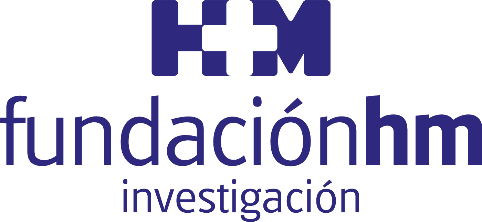 EL DR. JOSÉ MARÍA CASTELLANO, NOMBRADO DIRECTOR CIENTÍFICO DE LA FUNDACIÓN DE INVESTIGACIÓN                HM HOSPITALES Hasta la fecha detentaba el cargo de coordinador científico nacional de Cardiología de HM Hospitales El Dr. Castellano será el encargado de organizar, coordinar y potenciar toda la actividad investigadora que se deriva de la instituciónMadrid, 24 de febrero de 2020. HM Hospitales acaba de anunciar el nombramiento del Dr. José María Castellano como director científico de la Fundación de Investigación HM Hospitales.Hasta la fecha el Dr. Castellano detentaba el cargo de coordinador científico nacional de Cardiología de HM Hospitales y a partir de ahora será el encargado de organizar, coordinar y potenciar toda la actividad investigadora de la institución. “El nombramiento responde a la necesidad de seguir promoviendo la investigación clínica como factor esencial para mejorar la actividad asistencial que ofrecemos a nuestros pacientes. La Fundación HM es una de las instituciones privadas españolas con mayor impacto en áreas como la Oncología, la Cardiología o las Neurociencias. Su importancia ha crecido de una forma casi exponencial en los últimos años, tanto a nivel cuantitativo como cualitativo”, asegura el Dr. Castellano.Uno de los objetivos que tiene ante sí el Dr. Castellano reside en acercar aún más la investigación traslacional a los pacientes. Es decir, poner a disposición de estos, y a la mayor brevedad posible, los avances científicos que se logren en las áreas terapéuticas donde la Fundación HM tiene actividad. “Para ello es necesario seguir construyendo, como se está haciendo desde la creación de la Fundación HM en 2003, un ecosistema en el que nuestros profesionales e investigadores encuentren los ingredientes necesarios para desempeñar su actividad con los mejores recursos posibles y disponibles”.Del mismo modo, el Dr. Castellano también aboga por impulsar desarrollo de una I+D+i biosanitaria. “Desde este preciso momento me pongo a la tarea de coordinar de manera efectiva toda actividad investigadora que se derive de la aplicación clínica de nuevas tecnologías para avanzar en el diagnóstico, la prevención y el tratamiento de las enfermedades, con el objetivo de facilitar la implementación de la innovación médica, para mejorar la eficacia y la seguridad de los tratamientos de nuestros pacientes”.ExperienciaEl Dr. Castellano es licenciado en Biología por la Universidad de Brown, (Rhode Island, EE.UU.) y licenciado en Medicina por la Universidad de Navarra, donde completó la especialidad de Cardiología y el Doctorado en Medicina en 2010. Aterrizó en Madrid en el 2014 tras completar un ‘Fellowship’ en Investigación Clínica Avanzada durante cuatro años en el Hospital Mount Sinai, en Nueva York, bajo la dirección del Dr. Valentín Fuster. Actualmente también desempeña el cargo de coordinador de Investigación Clínica del Centro Nacional de Investigaciones Cardiovasculares (CNIC). Además, el Dr. Castellano desempeña su vocación docente como profesor en la Universidad San Pablo CEU, ha participado en múltiples investigaciones y ha publicado decenas de artículos científicos. Fundación de Investigación HM HospitalesLa Fundación de Investigación HM Hospitales es una entidad sin ánimo de lucro, constituida en el año 2003 con el objetivo fundamental de liderar una I+D biosanitaria, en el marco de la investigación traslacional, que beneficie de forma directa al paciente y a la sociedad general, tanto en el tratamiento de las enfermedades como en el cuidado de la salud, con el objetivo de hacer realidad la Medicina Personalizada.Asimismo, pretende lograr la excelencia en la asistencia sanitaria, con un claro compromiso social, educativo y de promoción de la investigación traslacional, para que los avances científicos, en tecnología e investigación, se puedan aplicar de forma rápida y directa a los pacientes.Desde sus inicios promueve, financia y lidera proyectos de investigación en los que médicos e investigadores (básicos y clínicos) intentan resolver problemas asistenciales del día a día, con un beneficio directo para los pacientes, promoviendo una Medicina basada en la evidencia científica personalizada. Asimismo, con un claro compromiso social, además de llevar a cabo diversos proyectos sociosanitarios, promueve la divulgación científica y la educación sanitaria, organizando foros científicos y editando monografías divulgativas y educativas.Más información para medios:DPTO. DE COMUNICACIÓN DE HM HOSPITALESMarcos García RodríguezTel.: 914 444 244 Ext 167 / Móvil 667 184 600 E-mail: mgarciarodriguez@hmhospitales.comMás información: www.hmhospitales.com